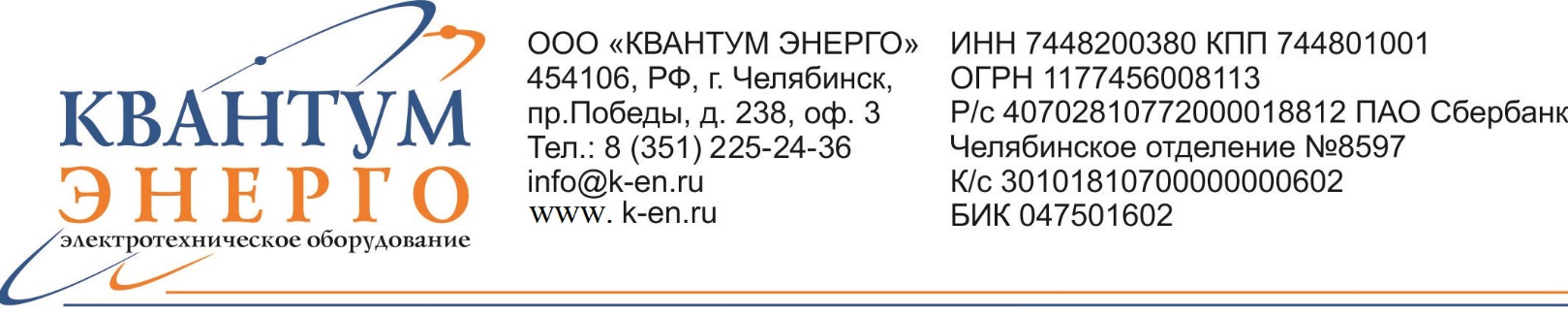 ОПРОСНЫЙ ЛИСТ на БМЗ (блочно модульное здание) для 2БКТП-400/10/0,4-УХЛ1 по объекту «ЦРТП «Аэровокзальный комплекс»Запрашиваемые данныеЗапрашиваемые данныеОтветы заказчикаОтветы заказчикаОтветы заказчикаОтветы заказчикаОтветы заказчикаОтветы заказчикаОтветы заказчикаОтветы заказчикаОтветы заказчикаОтветы заказчикаОтветы заказчикаТип БМЗВарианты исполненияУтеплённаяУтеплённаяУтеплённаяУтеплённаяНе утеплённаяНе утеплённаяНе утеплённаяНе утеплённаяНе утеплённаяДругоеДругоеТип БМЗТип крышиОдноскатнаяОдноскатнаяОдноскатнаяОдноскатнаяОдноскатнаяДвухскатнаяДвухскатнаяДвухскатнаяДвухскатнаяДвухскатнаяДвухскатнаяТип БМЗМатериал крышиПрофнастилПрофнастилПрофнастилПрофнастилПрофнастилМеталлочерепицаМеталлочерепицаМеталлочерепицаМеталлочерепицаМеталлочерепицаМеталлочерепицаТип БМЗпо способу установкистационарнаястационарнаястационарнаястационарнаястационарнаяпередвижнаяпередвижнаяпередвижнаяпередвижнаяпередвижнаяпередвижнаяТип БМЗЛестницы, площадки обслуживаниядададададанетнетнетнетнетнетТип БМЗИзолированный трансформаторный отсекдададададанетнетнетнетнетнетТип БМЗПомещения ВН и НН изолированы дададададанетнетнетнетнетнетТип БМЗДоводчики на дверях зданиядададададанетнетнетнетнетнетТип БМЗМаслоприёмникдададададанетнетнетнетнетнетТип БМЗЛюки в полудададададанетнетнетнетнетнетВвод кабеля в зданиеВвод кабеля в зданиеКабелем снизуКабелем снизуКабелем снизуЧерез воздушный порталЧерез воздушный порталЧерез воздушный порталЧерез воздушный порталПроём в стенеПроём в стенеПроём в стенеПроём в стенеСпособ ввода кабелейСпособ ввода кабелейСтальные трубыСтальные трубыСтальные трубыСтальные трубыСтальные трубыМембраныМембраныМембраныМембраныМембраныМембраныСтепень огнестойкостиСтепень огнестойкостиIVIVIVIIIIIIIIIIIIIIIIIIIIКласс взрывопожарной опасностиКласс взрывопожарной опасностиB4B4B4B4B4ДДДДДДКласс конструктивной пожарной опасностиКласс конструктивной пожарной опасностиС0С0С0С0С0С1С1С1С1С1С1Сейсмостойкость по шкале МСКСейсмостойкость по шкале МСКНет667788999ДругоеСнеговая нагрузка, кгс/м²Снеговая нагрузка, кгс/м²Нет180180240240270270300300300ДругоеВетровая нагрузка, кгс/м²Ветровая нагрузка, кгс/м²Нет202030304040505050ДругоеКлиматическое исполнениеКлиматическое исполнениеУ1У1У1У1У1УХЛ1УХЛ1УХЛ1УХЛ1УХЛ1УХЛ1Необходимость консервацииНеобходимость консервацииДаДаДаДаДаНетНетНетНетНетНетТим упаковки БМЗТим упаковки БМЗТермоусадочная плёнкаТермоусадочная плёнкаТермоусадочная плёнкаТермоусадочная плёнкаТермоусадочная плёнкаТарпаулинТарпаулинТарпаулинТарпаулинТарпаулинТарпаулинХарактеристики окружающей средыХарактеристики окружающей средыХарактеристики окружающей средыХарактеристики окружающей средыХарактеристики окружающей средыХарактеристики окружающей средыХарактеристики окружающей средыХарактеристики окружающей средыХарактеристики окружающей средыХарактеристики окружающей средыХарактеристики окружающей средыХарактеристики окружающей средыХарактеристики окружающей средыВысота над уровнем моряВысота над уровнем моря<1000<1000<1000<1000<1000>1000>1000>1000>1000>1000>1000Максимальная и минимальная температура, °СМаксимальная и минимальная температура, °С-48,7-48,7-48,7-48,7-48,7+39,2+39,2+39,2+39,2+39,2+39,2Годовая сумма осадков, ммГодовая сумма осадков, мм430430430430430430430430430430430Среднегодовая скорость ветра, м/сСреднегодовая скорость ветра, м/с33333333333Число дней со снежным покровом, днейЧисло дней со снежным покровом, дней145-150145-150145-150145-150145-150145-150145-150145-150145-150145-150145-150Средняя высота снежного покрова, смСредняя высота снежного покрова, см30-4030-4030-4030-4030-4030-4030-4030-4030-4030-4030-40Цветовые решенияЦветовые решенияЦветовые решенияЦветовые решенияЦветовые решенияЦветовые решенияЦветовые решенияЦветовые решенияЦветовые решенияЦветовые решенияЦветовые решенияЦветовые решенияЦветовые решенияЦвет кровли зданияЦвет кровли зданияВ соответствии с п. 3.3.12 Руководства по эксплуатации гражданских аэродромов РФВ соответствии с п. 3.3.12 Руководства по эксплуатации гражданских аэродромов РФВ соответствии с п. 3.3.12 Руководства по эксплуатации гражданских аэродромов РФВ соответствии с п. 3.3.12 Руководства по эксплуатации гражданских аэродромов РФВ соответствии с п. 3.3.12 Руководства по эксплуатации гражданских аэродромов РФВ соответствии с п. 3.3.12 Руководства по эксплуатации гражданских аэродромов РФВ соответствии с п. 3.3.12 Руководства по эксплуатации гражданских аэродромов РФВ соответствии с п. 3.3.12 Руководства по эксплуатации гражданских аэродромов РФВ соответствии с п. 3.3.12 Руководства по эксплуатации гражданских аэродромов РФВ соответствии с п. 3.3.12 Руководства по эксплуатации гражданских аэродромов РФВ соответствии с п. 3.3.12 Руководства по эксплуатации гражданских аэродромов РФЦвет наружных поверхностей (стены)Цвет наружных поверхностей (стены)В соответствии с п. 3.3.12 Руководства по эксплуатации гражданских аэродромов РФВ соответствии с п. 3.3.12 Руководства по эксплуатации гражданских аэродромов РФВ соответствии с п. 3.3.12 Руководства по эксплуатации гражданских аэродромов РФВ соответствии с п. 3.3.12 Руководства по эксплуатации гражданских аэродромов РФВ соответствии с п. 3.3.12 Руководства по эксплуатации гражданских аэродромов РФВ соответствии с п. 3.3.12 Руководства по эксплуатации гражданских аэродромов РФВ соответствии с п. 3.3.12 Руководства по эксплуатации гражданских аэродромов РФВ соответствии с п. 3.3.12 Руководства по эксплуатации гражданских аэродромов РФВ соответствии с п. 3.3.12 Руководства по эксплуатации гражданских аэродромов РФВ соответствии с п. 3.3.12 Руководства по эксплуатации гражданских аэродромов РФВ соответствии с п. 3.3.12 Руководства по эксплуатации гражданских аэродромов РФЦвет дверей, ворот, наружных вент решёток и других мет элементов БМЗЦвет дверей, ворот, наружных вент решёток и других мет элементов БМЗВ соответствии с п. 3.3.12 Руководства по эксплуатации гражданских аэродромов РФВ соответствии с п. 3.3.12 Руководства по эксплуатации гражданских аэродромов РФВ соответствии с п. 3.3.12 Руководства по эксплуатации гражданских аэродромов РФВ соответствии с п. 3.3.12 Руководства по эксплуатации гражданских аэродромов РФВ соответствии с п. 3.3.12 Руководства по эксплуатации гражданских аэродромов РФВ соответствии с п. 3.3.12 Руководства по эксплуатации гражданских аэродромов РФВ соответствии с п. 3.3.12 Руководства по эксплуатации гражданских аэродромов РФВ соответствии с п. 3.3.12 Руководства по эксплуатации гражданских аэродромов РФВ соответствии с п. 3.3.12 Руководства по эксплуатации гражданских аэродромов РФВ соответствии с п. 3.3.12 Руководства по эксплуатации гражданских аэродромов РФВ соответствии с п. 3.3.12 Руководства по эксплуатации гражданских аэродромов РФЛоготип заказчикаЛоготип заказчикадададададанетнетнетнетнетнетШкафы собственных нужд зданияШкафы собственных нужд зданияШкафы собственных нужд зданияШкафы собственных нужд зданияШкафы собственных нужд зданияШкафы собственных нужд зданияШкафы собственных нужд зданияШкафы собственных нужд зданияШкафы собственных нужд зданияШкафы собственных нужд зданияШкафы собственных нужд зданияШкафы собственных нужд зданияШкафы собственных нужд зданияВвод питания от ШСНВвод питания от ШСНОт РУННОт РУННОт РУННОт РУННОт РУННВнешнее питаниеВнешнее питаниеВнешнее питаниеВнешнее питаниеВнешнее питаниеВнешнее питаниеРозеточная сетьРозеточная сеть~380В 50Гц~380В 50Гц~380В 50Гц~220В, 50Гц~220В, 50Гц~220В, 50Гц~220В, 50Гц~24В, 50Гц~24В, 50Гц~24В, 50Гц~24В, 50ГцСистема освещенияСистема освещенияРабочееРабочееАварийноеАварийноеАварийноеАварийноеНаружноеНаружноеРемонтноеРемонтноеРемонтноеТип светильниковТип светильниковЛюминесцентныеЛюминесцентныеЛюминесцентныеСветодиодныеСветодиодныеСветодиодныеСветодиодныеЛампы накал.Лампы накал.Лампы накал.Лампы накал.Система отопленияСистема отопленияАвтоматическаяАвтоматическаяАвтоматическаяРучнаяРучнаяРучнаяРучнаяНетНетНетНетСистема вентиляцииСистема вентиляцииАвтомат. прин.Автомат. прин.Автомат. прин.Автомат. естеств.Автомат. естеств.Автомат. естеств.Автомат. естеств.ЕстественнаяЕстественнаяЕстественнаяЕстественнаяСистема водосливаСистема водосливаДа (с обогревом)Да (с обогревом)Да (с обогревом)Да (без обогрева)Да (без обогрева)Да (без обогрева)Да (без обогрева)НетНетНетНетСистема молниезащитыСистема молниезащитыдададададанетнетнетнетнетнетСистема молниезащитыСистема молниезащитыШтыревые молниеприёмникиШтыревые молниеприёмникиШтыревые молниеприёмникиШтыревые молниеприёмникиШтыревые молниеприёмникиШтыревые молниеприёмникиШтыревые молниеприёмникиШтыревые молниеприёмникиШтыревые молниеприёмникиШтыревые молниеприёмникиШтыревые молниеприёмникиСистема молниезащитыСистема молниезащитыМолниприёмная сеткаМолниприёмная сеткаМолниприёмная сеткаМолниприёмная сеткаМолниприёмная сеткаМолниприёмная сеткаМолниприёмная сеткаМолниприёмная сеткаМолниприёмная сеткаМолниприёмная сеткаМолниприёмная сеткаСистема молниезащитыСистема молниезащитыЕстественные элементы крышиЕстественные элементы крышиЕстественные элементы крышиЕстественные элементы крышиЕстественные элементы крышиЕстественные элементы крышиЕстественные элементы крышиЕстественные элементы крышиЕстественные элементы крышиЕстественные элементы крышиЕстественные элементы крышиСистема заземления и уравнивания потенциаловСистема заземления и уравнивания потенциаловдададададанетнетнетнетнетнетСистема пожарной сигнализацииСистема пожарной сигнализациидададададанетнетнетнетнетнетСистема охранное сигнализицииСистема охранное сигнализициидададададанетнетнетнетнетнетЗащитные средстваЗащитные средствадададададанетнетнетнетнетнетСредства пожаротушенияСредства пожаротушениядададададанетнетнетнетнетнетПримечание: розетка 24В на панели ШСНПримечание: розетка 24В на панели ШСНПримечание: розетка 24В на панели ШСНПримечание: розетка 24В на панели ШСНПримечание: розетка 24В на панели ШСНПримечание: розетка 24В на панели ШСНПримечание: розетка 24В на панели ШСНПримечание: розетка 24В на панели ШСНПримечание: розетка 24В на панели ШСНПримечание: розетка 24В на панели ШСНПримечание: розетка 24В на панели ШСНПримечание: розетка 24В на панели ШСНПримечание: розетка 24В на панели ШСНК опросному листу  необходимо прикладывать однолинейную схему и план подстанцииК опросному листу  необходимо прикладывать однолинейную схему и план подстанцииК опросному листу  необходимо прикладывать однолинейную схему и план подстанцииК опросному листу  необходимо прикладывать однолинейную схему и план подстанцииК опросному листу  необходимо прикладывать однолинейную схему и план подстанцииК опросному листу  необходимо прикладывать однолинейную схему и план подстанцииК опросному листу  необходимо прикладывать однолинейную схему и план подстанцииК опросному листу  необходимо прикладывать однолинейную схему и план подстанцииК опросному листу  необходимо прикладывать однолинейную схему и план подстанцииК опросному листу  необходимо прикладывать однолинейную схему и план подстанцииК опросному листу  необходимо прикладывать однолинейную схему и план подстанцииК опросному листу  необходимо прикладывать однолинейную схему и план подстанцииК опросному листу  необходимо прикладывать однолинейную схему и план подстанции